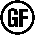 Chili 						             7
Topped with Scallions & Cheddar CheeseSoup Du Jour  				                       6/8Cup/Bowl
Par 3 Salad 			                                    13 
Tuna Salad, Chicken Salad, Egg Salad,Mixed Baby Greens 1894 Salad      				                         12
Romaine Lettuce, Corn, Green Beans, Swiss Cheese, Tomatoes, Garbanzo Beans, Avocado, Balsamic 
Cobb Salad                                                                             13                                   
Iceberg, Avocado, Bacon, Cherry Tomatoes, Blue Cheese Hard Boiled Egg 
House Salad       				            8
Farm Fresh Greens, Carrots, Cucumber, Onions, 
Tomatoes, CroutonsB, B & B Salad 			                 	13 Roasted Beets, Brussel Sprouts, Roasted BaconCreamy Honey Mustard, Baby Gem LettuceCaesar Salad 					 10Hearts of Romaine Lettuce, Brioche Croutons,
Shaved ParmesanGreek Salad                                                                       12Cucumbers, Red Onion, Feta Cheese, Mixed OlivesTomatoes, Iceberg Lettuce, Herb VinaigretteCalamari Salad          	                                          14Sauce Verte, Golden Raisins, Castelvetrano Olives, Friseé, Arugula, Radicchio  PIZZAS
11-Inch, Made from Finely Milled Italian-Style Flour Caputo “OO” (Gluten Free Crust Available)Plain Cheese					           10
House Cheese Blend, Roma Tomato, Fresh Basil 
Meat Lovers   		                                                  14
Pepperoni, Sausage, Meatball 
Margherita      				                          11
Roma Tomato, Fresh Mozzarella, Basil, EVOOGoat Cheese & Fig       	                             	 14
Mozzarella, Arugula, Balsamic Reduction, Pine nuts  Everything Bagel Crust	     		 14
Boursin Cheese, Red Onions, Cherry Tomatoes,Mixed Greens, Balsamic Vinaigrette España     		       		               15
Spicy Chorizo Sausage, Pepper Jack Cheese,Sharp Cheddar, Fresh JalapeñoAdditional Toppings   +2
Pepperoni, Sweet Italian Sausage, Meatball, Mushrooms, Sautéed Peppers, OnionsLUNCH 
Served with Choice of French Fries, Sweet Potato Fries, Coleslaw, or House Made ChipsAdd Fruit +2GRCC Turkey Club			                   11Roasted Turkey Breast, Lettuce, Tomato, Bacon, Mayonnaise, on White, 7-Grain Wheat, or RyePhiladelphia Cheesesteak    		                   14Choice of Chicken or BeefTopped with Peppers, Onions, ProvoloneBuffalo Cauliflower		                                     13Sautéed Kale & Mushrooms, Danish Blue CheeseBest’s Hot Dog                                                                           6Served on a Potato RollToppings: Sauerkraut, Chili, Raw OnionsBLT  						   6Nueske’s Bacon, Lettuce, Tomato, Mayonnaise,White, 7-Grain Wheat, or RyeBuffalo Chicken Sandwich 			 12Crispy Chicken Tossed in Buffalo Sauce with Lettuce, Tomato, & Blue Cheese Dressing on a Martin’s Potato BunWrap Available Tuna Melt 			                                    12Fresh All White Tuna, Cheddar Cheese, TomatoServed Open Faced on Rye BreadMeatloaf Sandwich	                                                     12Crisp Onion Ring, Brown GravyBarbacoa Beef Quesadilla                                               15Cheddar Jack Cheese, Sautéed Bell Peppers, & OnionsSalsa & Sour Cream on the Side   